Maarten van Walsem | +31 6 226 07 012 | maartenvanwalsem@gmail.com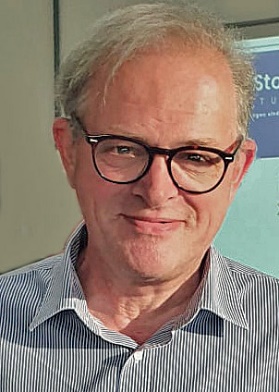 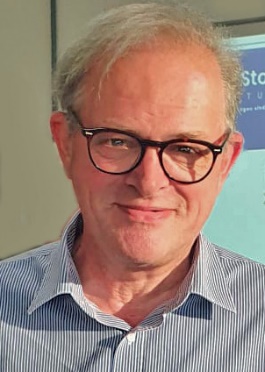 Informatie		maartenvanwalsem.nl, LinkedInPersonalia:		01 april 1958 | Heemstede | Certified Change Management Master Ervaring:		Management (> 25 jaar) | Verandermanagement (> 20 jaar) | Projectmanagement (> 30 jaar)Competenties:	Helder | Direct | Verbindend | Betrokken | Coachend | Kwaliteitsbewust | NetwerkerFunctiegebieden:	Duurzaamheid | Communicatie | Organisatie | Marketing | Sales |ICT | Logistiek | Financiële achtergrondBranches: 		Zorg |ICT | FMCG | Pharma | Productie | Handel Landen			Nederland, Duitsland, Frankrijk, Engeland, Vietnam, Jordanië, Libanon, SurinameToelichtingHelder communicerend, direct in de omgang, systematisch werkend, verbindend naar mens en organisatie, sterk betrokken, onderzoekend en luisterend, coachend leider als basis eigenschap maar gewend om stijl aan te passen aan situatie, netwerker. In projecten zeer planmatig en kwaliteitsbewust, scherp in oordeelsvorming, ruimte gevend in uitvoering. Zelfstandig werkend in samenwerking met interne en externe partijen. Leidinggeven aan +100 medewerkers in functiegebieden ICT, marketing, sales, logistiek, productieplanning en finance. HRM-ervaring (functioneren, coachen, competenties en werven) en organisatie herinrichting en structurering. Bestuurder (Vicevoorzitter, Voorzitter).WerkgeverPUM (Management Team)PUM (expert)SWOT 2.0ZZP, Interim-Manager, ondernemer(Business / ICT Consultancy / Changemanager)VSM Geneesmiddelen bvInter Access bv, Digital Equipment bv, Bull Nederland NVDechesne, van den Boom en Co.  FunctieManagement Team (Industry, Trade & Environment)Intercultural Management Consultant, Pharma, Herbals, GAMP, Sustainable developmentSWOT 2.0 vernieuwde aanpak: snel, concreet en actiegerichtDoorvoeren veranderingen, projectmanagement, management/directie, ICT, Marketing, Sales en finance en logistiek. Branches: zorg, ICT, Internet, food, pharmaProgramma Directeur/ New businessMarketing & Sales Manager/DirectieHoofd Logistiek/Projectmanager/MTCommercieel manager/MTNew Business Account ManagerProgram Manager Retail Applications(Digital Service Award, Beste service medewerker Digital Equipment bv)Assistent AccountantPeriode2020-heden2017-heden2020-heden2008-heden 2005-20081999-20051996-19991985-19961984-1985Overige activiteitenDiversity TalksThe Nudge Global Imapact ChallengeBeleggingsclub ‘t Aerdsche RijckBedrijf & SamenlevingKoninklijke H.F.C (2000 leden), HaarlemStem in De Stad HaarlemHockeyclub Rood-Wit, AerdenhoutToelichtingRvT ToezichthouderCoach jonge (internationaal) startupsVoorzitterCoach voor kinderen in moeilijke situatiesProductie Musical (125 en 130-jarig bestaan)Vicevoorzitter Algemeen Bestuur (communicatie) Hulp voor en aan daklozenCoaching jeugd hockeyteams, Categorie-leidingManager Dames 1, Hockeyclub Rood-WitMedeorganisator Play-off wedstrijdenPeriode2023-heden2005-heden2017-heden2004-heden2004 en 20092014-20162008-20182002-20132013-20142010 en 2011InstituutMetaStory InstituutBellingcatWagner UniversityGMP/GAMP/GLP inhouse (VSM, Pharma bedrijven)IVN (Instituut voor Natuur en Milieueducatie)ERP (Exact, Microsoft, etc.), SAPCMS (inhouse), Agile, Scrum, Prince2 (inhouse), Kaizen, Six Sigma (inhouse)Vrije Universiteit, AmsterdamKern ConsultAcclivus CorporationNIMA, Jay Curry, NarrativityDigital Equipment bvHaagse Hogeschool, Post-hboHeao BedrijfseconomieTalenOpleidingPost-HBO Bestrijding MensenhandelWorkshop VerificationPostgraduate Governance CommissarissenKwaliteitsmanagement, GMP, ISO, GAMPNatuurgids (specialiteit duinen)Projectmanagement (HR, Financials, Logistics, Hana, Cloud, Business One, By Design, S4)Projectmanagement and Program ManagementLean ManagementPostdoctorale opleiding Verandermanagement(Prof. Mr. Dr. S. ten Have, Prof. Dr. A.J. Cozijnsen),Certified Change Management Master (C.C.M.M.)Balancerend Leiderschap, Projectmatig Creëren Commercial intensive skills trainingNima A, Customer Marketing, Corporate StorytellingBusiness Analysis Training II, Digital Business Analysis Training II, DigitalInformatieanalyse (Bijzondere vermelding: 'kandidaat verdient het predicaat met lof')Bedrijfseconomie (NIVRA/Accountancy basisdeel)Nederlands en Engels in woord en geschriftPeriode202220212019-20202007-20172001-20032007-2013, 2016-20182001-20022001-20021992-199719901978 – 1981Opdrachten, werkzaamhedenBestuurder: directiefuncties (Logistiek, productie, ICT, Projecten). Begeleiden directie en topmanagement bij veranderingstrajecten (vanbinnen gericht naar buiten gericht, van push naar pull, community management).Interim-management: zorg, marketing en verkoop, logistiek. Uiteenlopende projecten: vernieuwing, herinrichting, contractonderhandelingen, onderhandelingen met OR bij reorganisatie, cultuurverandering, doelgericht werken en tijdelijke vervanging management. Kern: mensen laten samenwerken gericht op resultaat.Project/programmamanagement: vergroten veranderbereidheid en verandercapaciteit. Leidinggeven aan grootschalige commerciële veranderingstrajecten (100+ medewerkers). Opzetten projectorganisatie, training, begeleiding on-the-job. Complexe projecten.ICT-management: Procesanalyse, validatie, GMP, GDP, ICT (ERP, kennismanagement), ICT-netwerk vervanging, werkplek automatisering, inkoop ERP, hardware en software, reorganisatie IT-functie, Internet marketing, CMS-ontwikkeling en implementatie (intranet, web platforms, mobile apps).Begeleiden (top) management bij verandertraject (van binnen naar buiten, van push naar pull, community management)Crisismanagement: o.a. registratie geneesmiddelen, bedreiging voortbestaan bedrijf voorkomen, ICT-beveiliging, ERP-implementatie rechttrekken, Opzet, uitwerking en implementatie van communities sport en Multimedia bedrijf, mede investeerder. Sales- en marketingmanagement. Leidinggeven aan grootschalige commerciële veranderingstrajecten (100+ medewerkers), Multi-channel concepten (Internet Community Management en Social Media Marketing)Periode1994 - heden2008 - heden1990 - heden1985 - heden2005 - heden2006, 2010-20152000-2020